Corpsmember Health Care Insurance Plan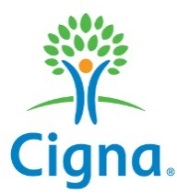 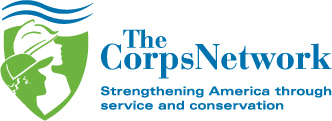 September 1, 2018 to August 31, 2019Medical Underwritten by CignaAD&D Underwritten by GerberMedical Group Number:  3338030All benefits are subject to deductible and coinsurance unless otherwise specified.* Plan Year means September 1st to August 31.  Note: If you meet your deductible in June, July or August, that amount will carry forward to begin satisfying the deductible that resets on September 1st.**The health plan premium is paid in full for corpsmembers by their program.CIGNA requires prior authorization for all inpatient hospital admissions, some outpatient procedures and certain prescription drugs.Cigna “Open Access Plus” Preferred ProviderOut-of-NetworkDeductible $175 per Plan Year*$175 per Plan Year*Out of Pocket Maximum$2,750 (including deductible)$2,750 (including deductible)Benefit MaximumUnlimitedUnlimitedHospital Prior Authorization Required for All Inpatient AdmissionsPrior Authorization Required for All Inpatient AdmissionsRoom & Board80%60%Other Hospital Services80%60%Emergency Room$100 co-pay per visit, deductible applies, then covered at 80%$100 co-pay per visit, deductible applies, then covered at 80%Professional ServicesOffice80%60%Urgent Care$20 co-pay; deductible applies, then covered at 80%$20 co-pay; deductible applies, then covered at 80%Surgery80%60%Diagnostic Lab & X-ray80%60%Allergy Injections80%60%Preventive CareRoutine Care (including  Preventive screenings) 100% (deductible waived)60%Mammogram/Pap Smear100% (deductible waived)60%Outpatient Rehabilitation20 visits per Plan Year20 visits per Plan Year(Includes Physical, Speech,       Occupational, Cardiac Therapies and Chiropractic Care)80%60%Mental Health Inpatient80%60%Outpatient80%60%Chemical Dependency    DetoxificationInpatient80%60%Outpatient80%60%Ambulance80%80%Prescription Drugs
(including oral contraceptives)Prior Authorization Required for Some PrescriptionsCo-insurance is paid at the pharmacyPrior Authorization Required for Some PrescriptionsCo-insurance is paid at the pharmacy80%60%Durable Medical Equipment80%60%AD&D (Gerber)$10,000$10,000Rate (Per Corpsmember Per Month)$304.25**$304.25**